Оборудование световое: гирлянда электрическая, т.м. "Feron" серии: CL модели: CL18, CL19, CL20, CL21, CL22, CL23Инструкция по эксплуатации и технический паспортОписание и назначение изделияИзделие является световой электрической гирляндой со светодиодными источниками света. Гирлянда предназначена для применения внутри помещений и в помещениях с повышенным содержанием пыли и влаги, либо снаружи помещений под навесом. Гирлянда подходит для декоративной подсветки стен, окон, дверей и пр. Гирлянда оснащена подвесами для удобного монтажа.Гирлянда предназначена для работы от сети переменного тока с номинальным сетевым напряжением 230В/50Гц.Гирлянды имеют возможность подключения до пяти гирлянд последовательно.Технические характеристики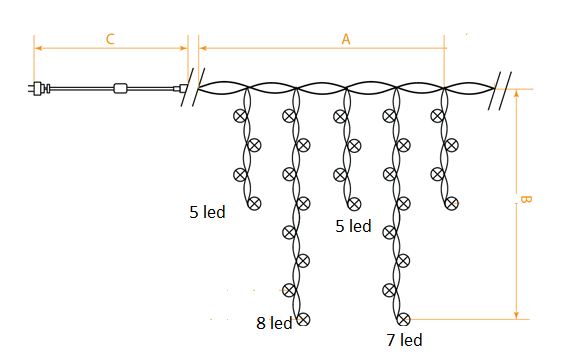 КомплектностьЭлектрическая гирлянда с вилкой для подключения к сети.Инструкция.Упаковка.Меры безопасностиСветовая гирлянда работает от сети переменного тока с номинальным напряжением 230В/50Гц, которое является опасным. К работе по монтажу и подключению электрической гирлянды допускаются лица, имеющие группу по электробезопасности не ниже III. При необходимости обратитесь к квалифицированному электрику.Не подсоединять гирлянду к источнику напряжения, если она находится в упаковке.Предупреждение: запрещено использовать электрическую гирлянду без установленной заглушки на свободном соединителе гирлянды.Запрещена эксплуатация гирлянды с поврежденным шнуром питания или поврежденной изоляцией кабеля.Запрещено резать гирлянду.Запрещено подвешивать на гирлянду механическую нагрузку или создавать другое механическое напряжение.Радиоактивные и ядовитые вещества в состав изделия не входят.ПодключениеДостаньте гирлянду из упаковки, проверьте внешний вид и комплектность поставки товара. Проверьте целостность изоляции светового шнура и шнура питания.Смонтируйте гирлянду на место эксплуатации. При монтаже убедитесь, что шнур гирлянды не подвергается повышенным механическим нагрузкам.Подключите гирлянду к сети 230В.Включите электропитание. При помощи кнопки контроллера, установите нужный режим работы.ЭксплуатацияЭлектрическая гирлянда не требует специального технического обслуживания.Эксплуатацию проводить в соответствии с действующим ПУЭ раздел «электрическое освещение» и главой 2.12 ПТЭЭП и ППБ 01-03.Все работы по обслуживанию электрической гирлянды должны проводиться при выключенном электропитании, персоналом, имеющим необходимые допуски для такого вида работ.Возможные неисправности и меры их устраненияЕсли вышеперечисленные действия не помогли, обратитесь в место продажи прибора.ХранениеТовар хранится в картонных коробках в ящиках или на стеллажах в сухих отапливаемых помещениях.ТранспортировкаТовар в упаковке пригоден для транспортировки автомобильным, железнодорожным, морским или авиационным транспортом.УтилизацияЭлектрические гирлянды не содержат в своем составе дорогостоящих или токсичных материалов и комплектующих деталей, требующих специальной утилизации. По истечении срока службы товар утилизируется по правилам утилизации бытовых отходов. СертификацияПродукция сертифицирована на соответствие требованиям ТР ТС 004/2011 «О безопасности низковольтного оборудования», ТР ТС 020/2011 «Электромагнитная совместимость технических средств», ТР ЕАЭС 037/2016 «Об ограничении применения опасных веществ в изделиях электротехники и радиоэлектроники». Продукция изготовлена в соответствии с Директивами 2014/35/EU «Низковольтное оборудование», 2014/30/ЕU «Электромагнитная совместимость».Информация об изготовителе и дата производства.Сделано в Китае. Изготовитель: Ningbo Yusing Electronics Co., LTD, Civil Industrial Zone, Pugen Vilage, Qiu’ai, Ningbo, China/ООО "Нингбо Юсинг Электроникс Компания", зона Цивил Индастриал, населенный пункт Пуген, Цюай, г. Нингбо, Китай. Официальный представитель в РФ: ООО «ФЕРОН» 129110, г. Москва, ул. Гиляровского, д.65, стр. 1, этаж 5, помещение XVI, комната 41, телефон +7 (499) 394-10-52, www.feron.ru. Импортер: ООО «СИЛА СВЕТА» Россия, 117405, г. Москва, ул. Дорожная, д. 48, тел. +7(499)394-69-26Дата изготовления нанесена на оболочке товара в формате ММ.ГГГГ, где ММ – месяц изготовления, ГГГГ – год изготовления.Гарантийные обязательстваГарантия на товар составляет 1 год (12 месяцев) с момента продажи.Замене подлежит продукция, не имеющая видимых механических повреждений.Гарантийные обязательства выполняются продавцом при предъявлении правильно заполненного гарантийного талона (с указанием даты продажи, наименования изделия, даты окончания гарантии, подписи продавца, печати) и кассового чека продавца. В случае отсутствия документов, удостоверяющих дату покупки, гарантийный срок отсчитывается от даты производства товара, нанесенной на корпус товара.Гарантия соблюдается при выполнении требуемых условий эксплуатации, транспортировки и хранения, указанных в данной инструкции.Гарантия не распространяется в случаях использования на производстве, в целях извлечения прибыли, а также в других целях, не соответствующих прямому применению продукции.Срок службы изделия 2 года.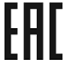 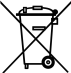 МодельCL18CL19CL20CL21CL22CL23CL24Номинальное напряжение гирлянды230В/50Гц230В/50Гц230В/50Гц230В/50Гц230В/50Гц230В/50Гц230В/50ГцМощность не более8Вт10Вт12Вт16Вт10Вт12Вт24ВтКоличество светодиодов (на одной гирлянде)160шт.204шт.240шт.320шт.200шт.240шт.480шт.Длина гирлянды1,5м2м2м3м4,5м5,3м3мДлина подвеса1,5м1,5м2м2мСм. схемуСм. схему3мДлина шнура питания3м3м3м3м3м3м3мРасстояние между светодиодами 10см9см10см10см10см10см10смЦвет свечения (см. на упаковке)3000±200К (теплый белый)/4500±500К (белый)/мультиколор (плавная смена цветов), синий, зеленый, теплый свет со строб эффектом, белый со строб эффектом, желтый3000±200К (теплый белый)/4500±500К (белый)/мультиколор (плавная смена цветов), синий, зеленый, теплый свет со строб эффектом, белый со строб эффектом, желтый3000±200К (теплый белый)/4500±500К (белый)/мультиколор (плавная смена цветов), синий, зеленый, теплый свет со строб эффектом, белый со строб эффектом, желтый3000±200К (теплый белый)/4500±500К (белый)/мультиколор (плавная смена цветов), синий, зеленый, теплый свет со строб эффектом, белый со строб эффектом, желтый3000±200К (теплый белый)/4500±500К (белый)/мультиколор (плавная смена цветов), синий, зеленый, теплый свет со строб эффектом, белый со строб эффектом, желтый3000±200К (теплый белый)/4500±500К (белый)/мультиколор (плавная смена цветов), синий, зеленый, теплый свет со строб эффектом, белый со строб эффектом, желтый3000±200К (теплый белый)/4500±500К (белый)/мультиколор (плавная смена цветов), синий, зеленый, теплый свет со строб эффектом, белый со строб эффектом, желтыйВозможность подключения в линиюестьестьестьестьестьестьестьМаксимальное количество гирлянд при последовательном подключении5555553Количество подвесов на одной гирлянде10121216323816Расстояние между подвесами16,5см17см16,5см18.75см14см14см18.75смРабочая температура-45°...+50°С-45°...+50°С-45°...+50°С-45°...+50°С-45°...+50°С-45°...+50°С-45°...+50°ССтепень защитыIP44IP44IP44IP44IP44IP44IP44Климатическое исполнениеУ2У2У2У2У2У2У2Класс зашитыIIIIIIIIIIIIIIМатериал проводамедьмедьмедьмедьмедьмедьмедьМатериал оболочки гирлянды PVCPVCPVCPVCPVCPVCPVCЦвет оболочки кабеляБелый (прозрачный)Белый (прозрачный)Белый (прозрачный)Белый (прозрачный)Белый (прозрачный)Белый (прозрачный)Белый (прозрачный)ABCCL224,5м0.8м3мCL235,3м0,8м3мпризнаки неисправностиВероятная причинаМетод устраненияПри включении питания гирлянда не работаетОтсутствует напряжение в питающей сетиПроверьте наличие напряжения питающей сети и, при необходимости, устраните неисправностьПри включении питания гирлянда не работаетПлохой контакт или поврежден питающий кабельПроверьте контакты в схеме подключения и целостность питающего кабеля. При необходимости устраните неисправность